THE UNITED REPUBLIC OF TANZANIA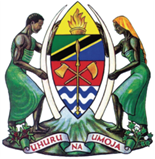 MINISTRY OF HEALTH, COMMUNITY DEVELOPMENT, GENDER, ELDERLY AND CHILDRENTHE NATIONAL DIGITAL HEALTH STRATEGY 2019 – 2024DRAFT FOURMay, 2019TABLE OF CONTENTSLIST OF ABBREVIATIONSDEFINITION OF TERMSContinuity of care is the degree to which a series of discrete health care events is experienced by people as coherent and interconnected over time and consistent with their health needs and preferences.Digital health and eHealth (used interchangeably in this document) is an umbrella term to encompass all concepts and activities at the intersection of health and information and communications technologies (ICTs), including mobile health (mHealth), health information technology, electronic health records (EHRs), and telehealth. It encompasses three main functions: The delivery of health information to health professionals and health clients through the Internet and telecommunications media; The use of ICTs to improve public health services (e.g., through the education and training of health workers);The use of health information systems (HIS) to capture, store, manage, or transmit information on patient health or health facility activities. Digital health solution is an individual digital product or service (or a combination of multiple products or services) created to serve a specific health system objective. It often encompasses a set of ICT infrastructure and services required to improve effectiveness and efficiency of the health system.Digital health system is the interrelated set of technologies, processes, and structures within a digital health ecosystem, typically encompassing numerous solutions and organisations.Electronic medical record (EMR) is an electronic record of medical information of an individual that can be created, gathered, managed, and consulted by authorized clinicians and staff within one health care organisation.Enterprise architecture is a blueprint for organisational change defined in models that describe (in both business and technology terms) how the entity operates today and how it intends to operate in the future. It also includes a plan for transitioning to this future state.Health system consists of all organisations, people and actions whose primary intent is to promote, restore, or maintain health. This also encompasses the people, institutions, resources, and policies that governments put in place to improve public health.System integration is the process of aggregating the components of a system or sub-systems into one, so that the resulting system can deliver the overarching functionality.System interoperability is the ability of different information technology systems to communicate with one another and exchange data. mHealth is the delivery of health care services through the use mobile networks and devices.Telehealth refers to the use of telecommunications and virtual technology to deliver health care within and outside of traditional health-care facilities. It also includes use of teleconferencing and eLearning systems for remote non-clinical services such as provider training, administrative meetings, and continuing medical education, in addition to clinical services.Telemedicine is a subset of telehealth that refers solely to the provision of health care services and education over a distance using telecommunication technologies.ACKNOWLEDGMENTThe Tanzania Digital Health Strategy 2019 - 2024 resulted from a consultative and collaborative approach which engaged stakeholders at different levels in the health and other sectors. The Ministry of Health Community Development, Gender, Elderly and Children (MoHCDGEC) extends sincere gratitude to all the stakeholders for their valuable technical contributions during the process of developing this Strategy. It is not possible to mention all stakeholders but this task could not have been accomplished without their valuable support. We extend our gratitude to all the contributors.I would like to recognise and appreciate the important contributions of the Ministries, Departments and Agencies (MDAs); Regional Administrative Secretaries (RASs); Regional Health Management Teams (RHMTs); Regional ICT Officers; Municipal/Town/District Executive Directors; Council Health Management Teams (CHMT); District ICT Officers; Hospital Management Teams (HMTs) of public and private hospitals; training institutions; professional councils; regulatory bodies; vertical programmes; and development and implementing partners.The MoHCDGEC expresses special appreciations to PATH for the technical and financial support for assessing implementation of the National eHealth Strategy 2013 - 2018 as well as developing the National Digital Health Strategy 2019 - 2024. The Ministry is also grateful to all government officers at MoHCDGEC and PORALG for their coordination, overall guidance and tireless technical support throughout the development of the Digital Health Strategy.Furthermore, the Ministry would like to recognise the team of consultants from the Muhimbili University of Health and Allied Sciences (MUHAS) and the College of Business Education (CBE) for assessing the implementation of the National eHealth Strategy 2013 - 2018 and leading the development of the National Digital Health Strategy 2019 - 2024.Finally, I wish to acknowledge the support of all individuals and institutions not explicitly mentioned here that have contributed to the accomplishment of this work. Your invaluable contributions and efforts are highly appreciated.Dr. Zainab Chaula Permanent Secretary, Ministry of Health, Community Development, Gender, Elderly and ChildrenFOREWORDThe development of any nation depends largely on the health status of its population. Tanzania strives to become a middle-income economy, with the health sector providing high quality health care for all through a universal health coverage. Digital technologies play a potential fundamental role in facilitating timely availability of quality health information for provision of better quality health care services, and thus digital health solutions should respond to clients’ needs through user-centred design to ensure responsive, resilient and inclusive health system.The Government of Tanzania is committed to improving the application of digital health technologies in order to facilitate attainment of her overall objective of delivering high quality health services to all citizens. This is evidenced by implementation of the National eHealth Strategy 2013-2018 to accelerate the health system transformation by enabling timely information access and supporting healthcare administrative, financial and clinical operations to enhance decision making.The outcomes of the National eHealth Strategy 2013-2018 implementation include improvements in quality of health services delivery, revenue collection and management, human resource management, supply chain management of health commodities, health information management, and planning and decision making at different levels of the health system.The National Digital Health Strategy 2019 - 2024 is in line with the Tanzania Development Vision 2025 and the Health Sector Strategic Plan 2015 –2020 emphasizing provision of quality health care to all households. It facilitates realization of the Health Policy 2019 priorities to achieve universal health coverage in Tanzania. The current situational analysis indicates existence of multiple digital health systems across the health sector operating in silos. The Government will build on on-going efforts to ensure that digital health systems are implemented in a well-coordinated and interoperable manner. Moreover, this Strategy seeks to address challenges affecting utilization of digital health for better health outcomes.The digital health technologies facilitate sharing and protection of information and unique identification of clients at all points-of-service in the health system. Furthermore, sharing of clients’ health information is critical to ensuring continuity of quality health care. The Government will make sure clients’ information is shared in accordance with acceptable digital health standards that ensure client safety, and data security, confidentiality and privacy. Thus, the Digital Health Strategy will greatly improve the health system performance, which will result in improved quality sustainable healthcare service delivery and population health outcomes as well as fast-tracking achievement of universal health coverage and health-related United Nations Sustainable Development Goals; and eventually leading to a healthier nation.I, therefore, would like to call upon all public and private stakeholders to tirelessly contribute towards a successful implementation of the Digital Health Strategy 2019 – 2024.Hon. Ummy Ally Mwalimu (MP)Minister, Ministry of Health, Community Development, Gender, Elderly and ChildrenEXECUTIVE SUMMARYThe application of digital health technologies has great potential of making a health system to be more responsive to health needs of the population. Thus, the Government of Tanzania, through the Ministry of Health, Community Development, Gender, Elderly and Children (MoHCDGEC), is committed to the effective application of the digital technologies to improve population and individual health outcomes by facilitating evidence-based actions at all levels of the health system. This Strategy outlines how Tanzania intends to leverage digital health technologies and builds on the achievements and experience from the implementation of the National eHealth Strategy 2013 – 2018.The implementation of the National eHealth Strategy 2013-2018 has contributed to improved quality of health services delivery, revenue collection and management, human resource management, supply chain management of health commodities, health information management, and planning and decision making at different levels of the health system. These achievements are results of several initiatives, including installation of local area networks (LAN) and national ICT backbone (NICTBB) network in national, zonal and regional hospitals. The eHealth governance and leadership at national level was also established.  The Government strengthened and scaled up the district health information software version 2 (DHIS2) and implemented the Planning and Reporting (PlanRep) system in all councils. It implemented the facility financial accounting and reporting system (FFARS) at health facilities, an electronic logistics management information system (eLMIS) countrywide and Epicor 9 at Medical Stores Department (MSD). The Government also successfully rolled out of an electronic integrated disease surveillance and response system (eIDSR) countrywide and implemented an electronic health facility registry (HFR) as well as the national sanitation management information system (NSMIS).  Despite these achievements, a number of challenges affected successful implementation of the Strategy. These included: inadequate ICT infrastructure; unreliable electric power supply; limited financial resources; inadequate skilled ICT personnel; limited eHealth skills among users and decision makers; user-unfriendliness of some eHealth digital solutions; and resistance to adopt eHealth solutions as well as the existence of multiple fragmented eHealth information systems that were not interoperable and/or not well aligned with the workflow in the health sector which contributed to added workload to health workers.This Strategy outlines what needs to be done in the next five years from 2019 to 2024, to fast-track progress toward attainment of universal health coverage and the health specific Sustainable Development Goals (SDGs). The Strategy will also address challenges encountered in the digitalisation of the health sector in Tanzania. Vision: Better health outcomes through digitally-enabled health systemMission: To accelerate the transformation of the Tanzanian health care system through innovative, data-driven, client centric, efficient, effective, and integrated digital health solutions. This Strategy consists of five strategic goals and ten priorities as indicated below.The implementation of the Digital Health Strategy will be managed by a National Digital Health Steering Committee (NDHSC) that shall be chaired by the Permanent Secretary at MoHCDGEC and co-chaired by the Deputy Permanent Secretary responsible for health at PORALG. A costed action plan will be developed to guide the implementation of the Strategy. The Digital Health Technical Committee will be responsible for day-to-day implementation and supervision of digital health initiatives through the Digital Health Strategy annual action plans. Various digital health committees will be responsible for implementation and supervision of digital health initiatives at health facility and institutional levels.IntroductionBackgroundThe application of digital technologies aims to increase the efficiency and quality of health care delivery to improve the health outcomes of all Tanzanians1. Digital health technologies have potential to accelerate transformation of the health system, thus leading to: improved population health, enhanced responsiveness of the health system, and fair financing and financial risk protection for households2. In addition, the use of digital technologies will support the efforts of the Government of Tanzania and stakeholders to achieve the universal health coverage (UHC), and the Sustainable Development Goals (SDG) particularly SDG 3 on good health and wellbeing3. The Strategy will also contribute to the achievement of the Tanzania Vision 20254.The Government through the Ministry of Health, Community Development, Gender, Elderly and Children (MoHCDGEC) is promoting the effective use of digital technologies to improve provision of quality health services, client experience, health system strengthening, and health outcomes by facilitating evidence-based actions at all levels of the health system.The overarching goal of the Digital Health Strategy 2019-2024 is to accelerate increased access to and improved quality, effective and efficient health care to all Tanzanians through digitally-enabled transformation of the health system.The Need for the Digital Health Strategy The National Digital Health Strategy emerges from the broader national health and development goals. The Tanzania Development Vision 2025 and Health Policy 2019 envisage to attain high quality livelihood for all Tanzanians by ensuring access to quality primary health care for all, access to quality reproductive health services for all age-appropriate individuals and the reduction in maternal and infant mortality rates. The Strategy seeks to strengthen the health system through the use of digital technologies for effective governance and leadership, efficient management of human resources for health (HRH), strengthened health information systems, improved financial management, efficient supply chain management of health commodities and improved quality of health services delivery. Therefore, this Strategy provides guidance for planning, implementing and coordinating digital health initiatives in order to achieve UHC and improve population health outcomes. Alignment of the Digital Health Strategy with National Policies and Strategies This Digital Health Strategy aligns with key national policies and strategies.  The National Health Policy 2019 aims to ensure that preventive, promotive, curative and rehabilitative quality health services are accessible to all individuals. The Policy also aims to strengthen the health system to be more resilient and responsive to the needs of the population through evidence-based interventions5. Furthermore, it recognizes digital health as an important enabler in transforming health care delivery by supporting health care processes, providing access to information as well as facilitating management and decision making in the health sector. Similarly, the National Health Sector Strategic Plan IV 2015 ‒ 2020 emphasises the importance of investing in the development of ICT infrastructure and systems in order to improve administrative processes, patient/client recording, and communication. The Ministry strives to ensure by 2020 all hospitals and at least 25% of primary health care facilities utilize ICT applications for administrative, financial and clinical operations as well as ensuring interoperability among the digital health systems6.The Tanzania Development Vision 2025 and the National ICT Policy 2016 recognize the application of ICT as a central pillar to a competitive social and economic transformation due to the fact that ICT is one of the major driving forces for the realization of the Vision 2025. Specifically, the National ICT Policy 2016 focuses on the application of ICT to enhance delivery of social services including health services. The Approach used in Developing the Digital Health StrategyThis Strategy was developed using analytical and participatory approaches. A critical analysis was conducted to assess the current situation of the use of digital health technologies in local and global contexts. It was guided by the World Health Organisation (WHO) and the International Telecommunication Union (ITU) National eHealth Strategy Toolkit, the assessment report of the National eHealth Strategy 2013-2018 implementation, the National Health Policy 2019 and other related documents. Several consultative workshops and key informant interviews were conducted involving multi-disciplinary stakeholders at national, zonal, regional and district levels as well as training institutions. In addition, Ministries, Departments and Agencies (MDAs) and development and implementing partners were also consulted. This comprehensive approach provided a unique opportunity to solicit views, inputs and recommendations from key stakeholders for development of this Strategy.Situational AnalysisThe situational analysis of digital technology potentials in the health sector focused on three main areas: existing gaps in the health system building blocks as identified in the national health policy (Table 1); appropriate remedial measure(s) which can better be delivered through ICT; and Strengths, Weaknesses, Opportunities and Challenges (SWOC) analysis (Table 2) for the implementation of the National Digital Health Strategy 2019 - 2024.2.1 Overview of the Health System in TanzaniaThe health system in Tanzania is well-organised in pyramidal structure from the community to the national level (Figure 1). The foundation of this pyramidal structure is primary health care services comprising community-based health services, dispensaries, health centres and district hospitals. Community-based health services focus on health promotion and prevention. Dispensaries provide basic preventive and curative outpatient services and labour and delivery services while health centres provide outpatient and inpatient health services. At the district level, hospitals provide medical and surgical services to referred patients from health centres. Specialised health care services are provided by the regional referral hospitals. Zonal and national hospitals provide advanced health care and also serve as teaching hospitals. The MoHCDGEC has the overall responsibility for provision of health and social welfare services. It sets the policy and guidelines; provides technical guidance to organisations involved in service delivery; defines priorities; mobilizes resources; and promotes standards for health and social welfare services. The President’s Office – Regional Administration Local Government (PORALG) coordinates and monitors the provision of health and social welfare services at regional and council levels. Regional Health Management Teams (RHMTs) supervise, monitor and build capacity of the Local Government Authorities (LGAs) in health and social welfare services. LGAs are responsible for planning, delivering and supervision of the services. The Council Health Management Teams (CHMTs) provide supportive supervision and capacity building for delivery of health and social welfare services delivery.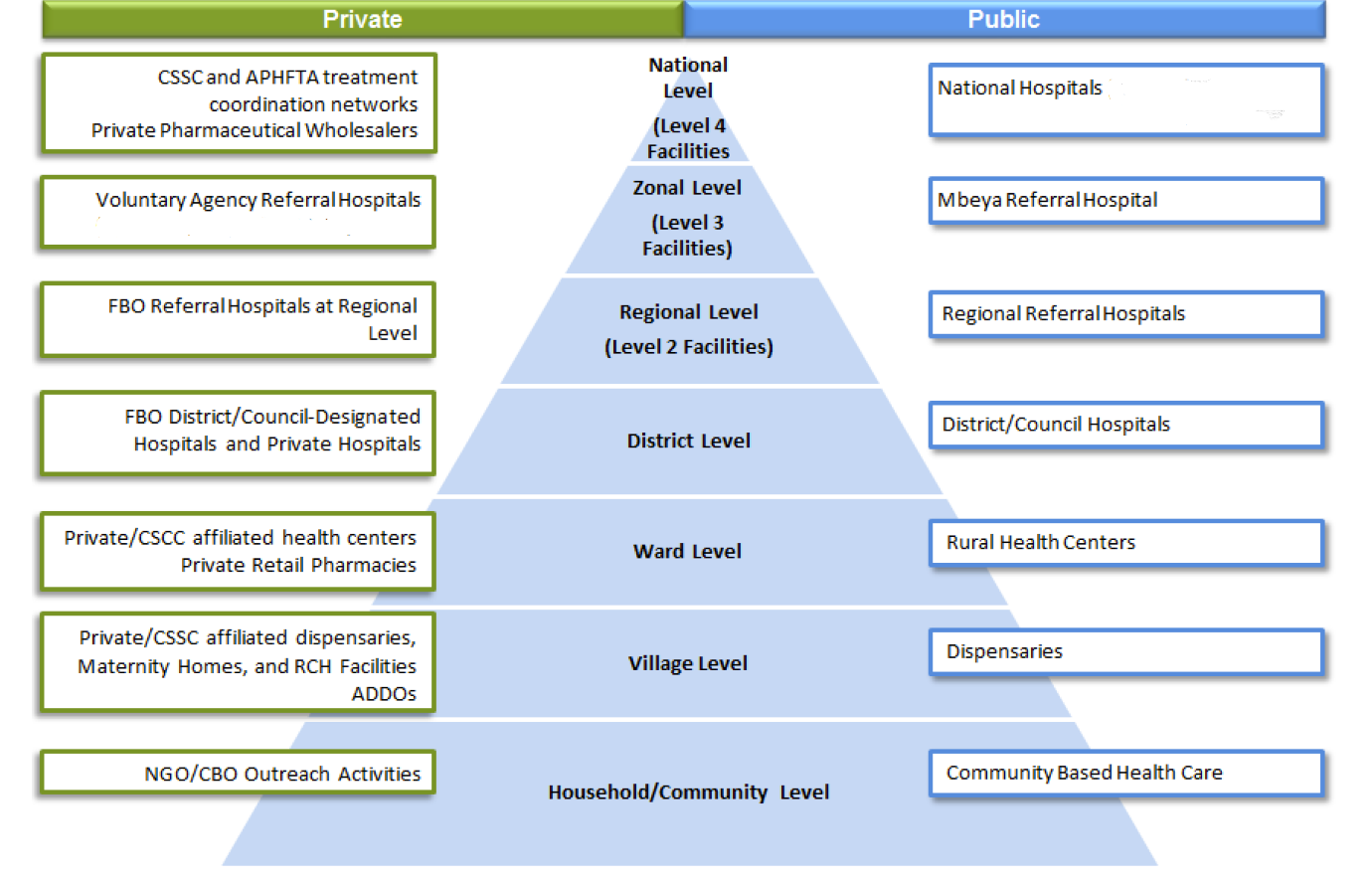 Figure 1: The health care pyramid in Tanzania (public and private equivalent) 6 The Tanzania Health Policy 2019 outlines several issues and challenges in the health system. The Policy has prioritized the challenges affecting provision of health services and management of the health system performance and indicated policy statements and strategies for addressing these challenges. Some of the challenges and respective potential digital health interventions are presented in Table 1.Table 1: The digital health potentials in addressing health system issues2.2 Digital Health Journey in TanzaniaTanzania has made some remarkable progress on leveraging digital health in transforming the health system. This included initiatives aiming at establishing digital health governance and leadership and implementing digital health solutions. Initially, digital health solutions were primarily introduced to improve data collection and reporting of aggregate data with an emphasis on availability and accuracy of data at the national level. The increase in maturity level of digital technologies has shifted the focus from collecting and reporting aggregate data to client-level data as well as data use at all levels of the health system. Currently, there are over 160 digital health or health-related systems. However, some of the systems have national coverage while other are institution-based. Some of them are at piloting phase while are operational with limited interoperability. Therefore, this Digital Health Strategy seeks to provide a strategic direction in the implementation of digital health solutions as well as addressing challenges affecting the implementation of these solutions to ultimately improve the effectiveness and efficiency of delivering healthcare services.Figure 2 summarises major digital health milestones achieved in Tanzania.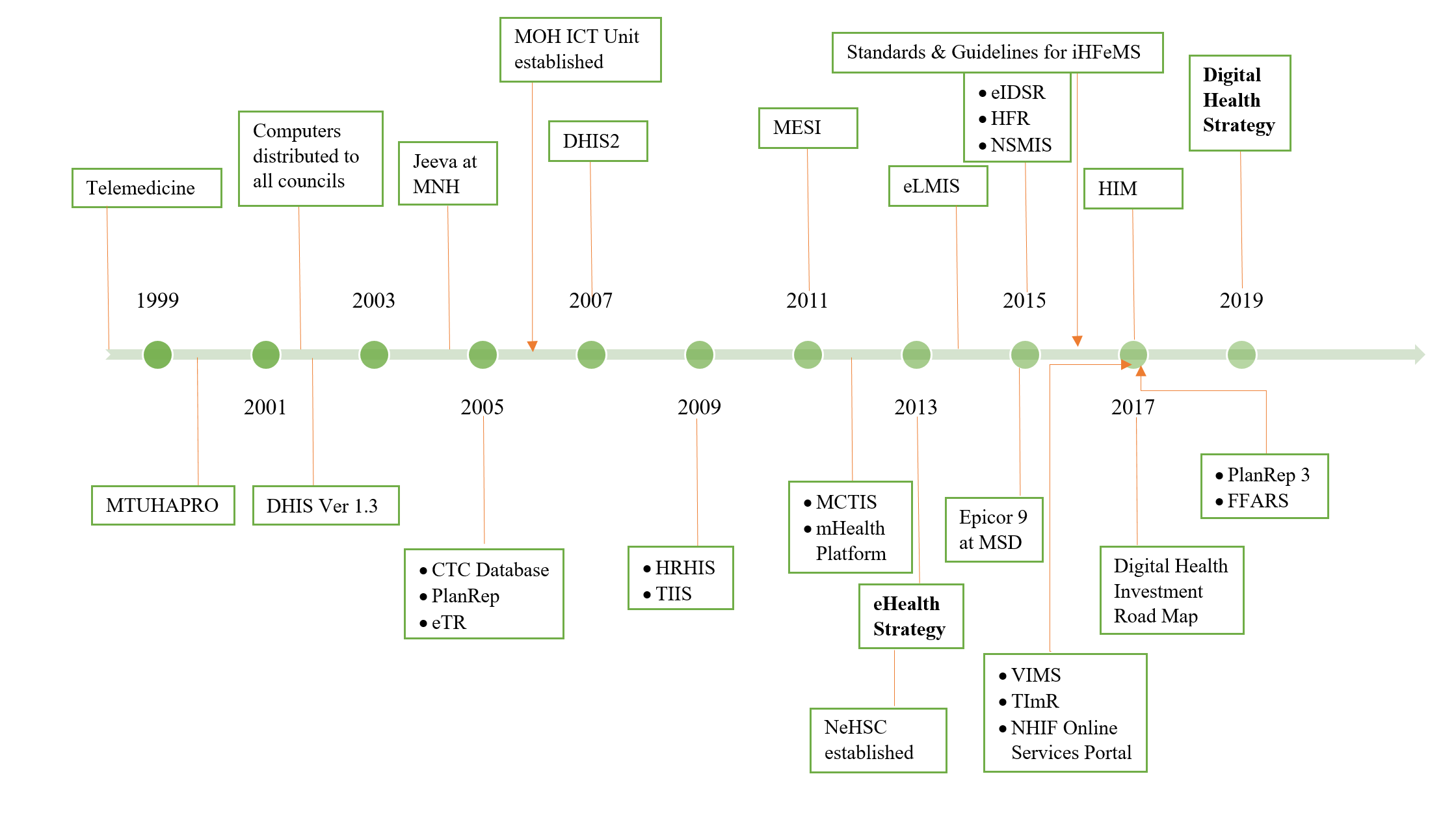 Figure 2. The Tanzania Digital Health Journey2.3 SWOC AnalysisThis section presents the SWOC analysis for the development and implementation of the Digital Health Strategy 2019-2024.Table 2: SWOC analysis2.4 Key Lessons from the Previous StrategyThe implementation of the first National eHealth Strategy 2013-2018 has established a strong foundation to accelerate sustainable adoption of digital technologies for transforming the health sector. The lessons learnt also provide avenues for improving existing and new digital health initiatives in the health sector. According to the assessment results of the implementation of the eHealth Strategy 2013-2018, a number of improvements were recorded in the following areas: quality of health services delivery, patient experience, health promotion, disease surveillance, revenue collection and management, human resource management, supply chain management of health commodities, health information management, and planning and decision making at different levels of the health system. These achievements resulted from execution of several initiatives including installation of local area network (LAN) and national ICT backbone (NICTBB) network in health facilities and institutions; existence of eHealth governance and leadership at the national level; strengthening and scaling up of DHIS2; implementation of planning and reporting (PlanRep) system in all councils; implementation of eLMIS countrywide; national rollout of an electronic integrated diseases surveillance and response system (eIDSR); implementation of an electronic health facility registry (HFR); and implementation of the national sanitation management information system (NSMIS). Other eHealth initiatives include: hospital management information systems (HoMIS); disease specific information systems such as CTC 2 and CTC 3  databases for HIV and AIDS,  management information system for neglected tropical diseases (NTDMIS), electronic TB and Leprosy registers (eTR), and malaria management information systems; telemedicine infrastructure and services; vaccine information management system (VIMS); Tanzania immunization registry (TImR); mHealth platform for enhancing health education and information, reporting and client feedback; and National Health Insurance Fund (NHIF) e-solutions.Despite these achievements, a number of challenges affected implementation of the Strategy. These include inadequate ICT infrastructure; unreliable electric power supply; limited financial resources; inadequate ICT personnel; user-unfriendliness of some eHealth digital solutions; inadequate digital literacy among health workers and managers; and resistance to adopt eHealth solutions as well as the existence of multiple eHealth information systems that were not interoperable and/or not well aligned with the workflow in the health sector. Furthermore, there is an unclear governance structure, and weak coordination of key stakeholders in the eHealth Strategy implementations at different levels of the health system. In conclusion, the assessment report of the National eHealth Strategy 2013-2018 implementation recommended the need for strengthening digital health governance and leadership, establishing a digital health legal and regulatory framework, improving coordination and mobilization of resources for digital health implementation, building capacity of health workforce in digital health systems and data use, developing health enterprise architecture, improving and enforcing compliance with standards and interoperability among digital health systems, and strengthening ICT infrastructure.Strategic Direction3.1 VisionBetter health outcomes through a digitally-enabled health system.3.2 MissionTo accelerate the transformation of the Tanzanian health system through innovative, data-driven, client centric, efficient, effective, and integrated digital health solutions. 3.3 Guiding PrinciplesThe implementation of this Strategy will be guided by the following principles:Client centric: Digital technologies respond to clients’ needs through user-centred design to ensure responsive, resilient and inclusive health systemData-driven: The digital health initiatives focus on ensuring quality information is available to the right people when they need it.Interoperability: Promote seamless and secure information exchange through open standards and interoperable digital solutions.Open standards and open source: Promote data preservation and greater freedom from technology and vendor lock-in through use of open standards, open source and open innovation.Data security: Ensure data security, privacy and confidentiality.Stakeholders engagement and coordination: Actively engage stakeholders in planning, development and implementation of digital health solutions. 3.4 Strategic GoalsStrengthened digital health governance and leadershipStandardised information exchangeImproved client experience through efficient provision of quality health servicesHealth providers and managers empowered to take evidence-based actions Sustained availability of health resources3.5 Strategic Priorities and InitiativesThe Digital Health Strategy defines strategic priority outcomes to be achieved by 2024. The strategic priorities were primarily derived from the National Health Policy 2019 and through a rigorous consultation process with key stakeholders in the health sector and from the desk research on the best practices in the area. Specifically, these strategic priorities articulate shared goals for the health sector stakeholders and support existing investment in digital health initiatives. The implementation of the strategic initiatives will result into measurable benefits for clients, health care service providers, decision makers and the broader health system. Therefore, this Strategy focuses on the following vision, mission, strategic priorities and strategic initiatives. Strategic Priority 1: Strengthen digital health governance and leadership to facilitate better coordination and implementation of digital health initiativesSuccessful implementation of digital health requires strong governance and leadership at all levels of the health system. The digital health governance facilitates better coordination and engagement of stakeholders, alignment of digital health investments with national health priorities, provides guidance and enforces compliance with digital health guidelines and standards. This priority seeks to address issues related to strengthening digital health governance structures at all levels of the health system; engagement of stakeholders; involvement of health workers in digital transformation efforts; development of digital health implementation guidelines; establishment of digital health legal and regulatory framework; and raising awareness of the Digital Health Strategy.Strategic InitiativesStrengthen the governance structures to enable effective coordination, management oversight and implementation of digital health initiatives across of the health sectorDevelop a costed action plan for the implementation of the Digital Health Strategy Develop a resource mobilization plan to ensure successful implementation of the StrategyImprove a legal and regulatory framework to ensure client safety, data security, confidentiality and privacy.Develop a change management planImplement a digital health initiatives inventory and digital libraryCapabilities unlockedGovernment can track and coordinate digital health initiatives in the health sectorHealth sector can securely and safely use digital health technologiesHealth sector can successfully plan and mobilize resources to implement the Digital Health Strategy.Strategic Priority 2: Improve efficiency, patient safety, quality and continuity of care through digitalisation of health service delivery in a holistic mannerDigitalization of health services involves implementing appropriate digital health technologies required to support quality health services delivery and health information management within and across health facilities. Furthermore, it delivers digital health solutions that enable clients, health care providers and health care managers to access, use and share health information in the health services provision.The digitalisation should focus on supporting the following: high quality care and adherence to guidelines and the best practices; continuity of care over time and across different points of service; integrated services across vertical programmes; case detection, screening, triage and referrals; health promotion and education; improving the efficiency of health services and efficient management of resources at the points of care.This strategic priority intends to address the following issues: digitalisation of all health care processes in an integrated manner leading to improved performance of health facilities and health workers; improved management of health insurance claims; enhanced management of prescriptions; improved management of referral and continuity of care as patients/clients move from one point of care to another. It will further improve the use of digital solutions for managing community-based health services and clients’ feedback.Strategic InitiativesDigitalise health care services at health facility levels Implement standardised ePrescriptionImplement standardised insurance eClaimImplement eReferral solutionsDigitalise community-based health servicesImplement a digital platform for managing clients’ feedback on the quality of services received at the health facilities.Capabilities unlockedHealth workers at all levels can efficiently deliver quality health care for better client experienceGovernment can efficiently monitor the performance of the health system and quality of health services provisionGovernment can efficiently assess and improve quality of health services provisionHealth facilities and insurers can more efficiently process insurance claims, leading to increased financial resources for health facilities.Health sector can collect and respond to clients’ feedback and needsStrategic Priority 3: Improve health workforce competency and equitable access to specialised health care using telehealthTelehealth services are increasingly becoming as one of the critical approaches for delivering health care services and a panacea for achieving universal healthcare. Thus, Telehealth has a great potential to significantly address some of the most pressing challenges of the health system including access to health care, cost effective health service delivery, and distribution of limited health care service providers in the country. Telemedicine services such as teleradiology, teleconsultation, and teledermatology; and eLearning are among the most prevalent telehealth services. For instance, remote health facilities can provide specialised care services through telemedicine by consulting specialists at specialised facilities while health workers in remote facilities can easily access continuing education through eLearning platforms.This strategic priority aims to implement eLearning and telemedicine services to improve health workforce competencies and equitable access to healthcare services respectively.Strategic InitiativesDevelop guidelines to streamline implementation and operationalisation of telehealth servicesImprove ICT infrastructure to support delivery of telehealth servicesImplement telemedicine services Implement digital platforms for health professional peer networkingImplement eLearning and knowledge management platforms for continuous professional developmentCapabilities unlockedHealth sector can provide equitable access to specialised health care services Health workforce can access continuous professional development programs at their convenienceStrategic Priority 4: Promote healthy behaviour through access to relevant health education and informationHealth education and information services are critical for promoting healthier community lifestyles by increasing awareness and behaviour change of the society on prevention and control of communicable, non-communicable and neglected tropical diseases. Digital platforms, for instance social media, can be used as a tool to support health information, education and communication (IEC) initiatives through active engagement of community members and health care service providers, and by reaching wide audiences. Thus, health care organisations can use digital platforms to share health promotive messages and engage communities in health promotion activities. This strategic priority focuses on improving and scaling up the use of digital technologies for disease prevention and control through promoting healthy lifestyles, health seeking behaviour and early interventions in chronic illness. By taking advantage of the high penetration of mobile phones and networks, several mHealth initiatives such as the use of SMS, mobile apps and web-apps can be implemented for public health promotion and information sharing across the health sector. Strategic InitiativesDevelop guidelines for effective use of interactive digital platforms for health information, education and communicationImplement interactive digital platforms for health information, education and communicationCapabilities unlockedClients can access health information, education and communication to promote healthier behaviourHealth sector can systematically use interactive digital platforms for health information, education and communicationHealth sector can provide health information, education and communication using interactive digital platformsStrategic Priority 5: Enhance seamless and secure information exchangeEvidence-based decision-making results into improved quality health services and health system performance to achieve universal health care. Harmonized national health information systems (HIS) are essential for improving access to quality data through seamless and secure information exchange across the health sector and other sectors. Currently, the digital health landscape faces various challenges including fragmented data systems; uncoordinated business processes; limited information exchange capabilities; inadequate data standards across the health sector; inadequate application of information security standards; and ineffective data management and dissemination mechanisms. This strategic priority intends to strengthen ongoing efforts on developing health enterprise architecture; systems interoperability; data standards; terminology services; and registries such as client registry, health commodities registry, health facility registry and health worker registry to enhance seamless and secure information exchange across the health sector.Strategic InitiativesFinalise and institutionalise the Tanzania Health Enterprise Architecture Strengthen use of data, application and technology standards (e.g. ICD 10, HL 7, DICOM, LOINC, and service codes)Implement terminology services for standardised health terminologies, codes, data elements and value setsStrengthen interoperability across different systems within health and other sectors Implement client and health worker registriesStrengthen the health facility and health commodities registriesImplement shared client health recordsStrengthen standards and guidelines for secure data storage, processing, information exchange, and dissemination.Capabilities unlockedHealth sector stakeholders can link data systems togetherHealth sector can uniquely identify clients across health care servicesClients can improve their experience Health sector can exchange and share quality information Health sector can track individual clients over time and across multiple points of service. Strategic Priority 6: Improve data use for evidence-based actions at all levels of the health system The use of high-quality data is essential for optimizing efficiency and effectiveness of health care services delivery. However, better data use is affected by limited data/information dissemination, inability of systems to produce required reports, limited capabilities to support data use e.g. data visualization and analytics, inadequate data use skills among health workforce, and limited data use aspects in health professional training curricula. Thus, this strategic priority intends not only to ensure that high quality data is collected but also data is transformed into useful information for evidence-based actions at all levels of the health system.Strategic InitiativesImplement digital solutions for facility supervisionStrengthen continuous professional development programmes on data use for health workersIncorporate data use aspects in pre-service and in-service curriculaStrengthen the national health data warehouseImprove the health management information system including indicators and data analytics Capabilities unlockedHealth sector will have coordinated and harmonized supportive supervisionGovernment can efficiently assess and improve quality of health services provisionHealth workers can effectively use data for evidence-based actionsHealth workers can access data analytics tools and data from a range of source systems.Strategic Priority 7: Improve supply chain management of health commodities at all levels of the health system Effective supply chain management of health commodities across different service delivery points is of paramount importance in the delivery of quality health services. Moreover, better management of medicines and health commodities leads into improved patient safety and individual and population health outcomes.This key priority area intends to enhance the use of digital health solutions for supply chain management. These solutions will address several challenges such as ineffective mechanisms for managing stocks at health facilities, inter-intra facilities stock transfers due to disconnected and multiple systems, inadequate visibility of health commodities data, uneven distribution of medicines and health products, potential medicine side effects, irrational prescription and dispensing of medicines, and high influx of counterfeit medicines.Strategic InitiativesStrengthen logistics management information systems Implement digital solution for tracing and tracking of health commoditiesIntegrate the national product registry of medicines, medical supplies, and medical devices with other systemsStrengthen the adverse reactions reporting system for medicines, medical devices and cosmeticsCapabilities unlockedHealth sector can access and use data to better understand and solve supply chain challengesHealth sector can track incidents of adverse drug reactionsStrategic Priority 8: Improve management of human resources at all levels of the health systemProper management of human resources for health (HRH) is fundamental for a well-functioning health system. Current efforts to use digital solutions for management of human resources in the health sector have shown to improve planning, development and management of HRH. However, there are still some key issues that need to be addressed to strengthen planning, distribution and effective utilisation of human resources across the health sector as a catalyst for improved health services provision and health outcomes. Thus, this priority area seeks to address the following issues: existence of multiple and disconnected HRH systems including HRHIS, LAWSON, health worker regulatory board databases, TIIS, TrainSmart, and TrainTracker systems; fragmented health workforce information; and inability of health facilities to track performance of health workers.Strategic InitiativesImprove human resources for health (HRH) management information systemsImprove digital solutions for management and monitoring of HRH production and absorptionIntegrate the health worker registry with existing human resource systems (including LAWSON, HRHIS, health worker regulatory board databases, and TIIS) through an interoperability layerImplement biometric attendance registers at health facilities and institutionsImplement digital solutions for improving and tracking performance of health workersCapabilities unlockedThe Government can equitably distribute health workers across the countryThe Government can easily monitor performance of health workers The Government can effectively regulate health workersStrategic Priority 9: Improve management of financial resources Effective management of financial resources is essential for improved infrastructure, human resource for health (HRH), health commodities, and health services delivery at all levels of the health system. The implementation and use of digital solutions for financial management in the health sector have shown positive results such as improved revenue collection at the health facilities and institutions, and improved planning and budgeting. However, fragmented digital financial management systems, limited coverage, and weak transaction controls within the systems are some of the challenges affecting financial resources management.This priority area seeks to strengthen the digital solutions for financial resource management to enhance planning, budgeting, revenue collection, accounting, auditing, and reporting at different levels of the health system.Strategic InitiativesImprove digital solutions for planning, budgeting, revenue collection, accounting, auditing, and reporting all levelsIntegrate all public health sector electronic revenue collection systems with the Government ePayment Gateway (GePG)Strengthen digital solutions for health insurance managementCapabilities unlockedHealth sector can improve planning, revenue collection and controlHealth Sector can improve efficiency of administration of Insurance schemes. Strategic Priority 10: Strengthen disease prevention, surveillance, detection, reporting, response and control at all levels of the health systemTimely diseases detection, preparedness, and appropriate response are essential for preventing both the loss of human life and socio-economic impact of disease outbreaks, disasters and emergencies. However, effective and sustainable disease surveillance and management of disasters and emergencies generally is highly dependent on timely availability of quality information for evidence-based actions across all levels of the health system. The Government implemented the electronic integrated disease surveillance and response (eIDSR) system in order to improve surveillance, prevention, detection, notification, response and control of notifiable and outbreak diseases and public health events such as injuries, disasters and emergencies.There is low coverage of improved latrines; low community awareness on safe water, sanitation and hygiene (WASH); and high prevalence of WASH related diseases such as cholera, typhoid, dysentery and diarrhoea. The Government implemented the national sanitation management information system (NSMIS) in order to improve the quality of information for effective management of WASH services.In this strategic priority area, the Government aims to strengthen digital solutions for improving surveillance and reporting of notifiable and outbreak diseases and public health events. The eIDSR will be strengthened to integrate data from different sources to provide timely quality information on disease surveillance and public health events. Furthermore, this strategic priority will strengthen the electronic information system for management and monitoring of WASH services, including community-based mHealth solutions for enhanced reporting and prevention of WASH related diseases.Strategic InitiativesStrengthen the disease surveillance and response systemStrengthen integration of eIDSR with related systems in East African Community Partner StatesStrengthen digital solutions for promotion of safe water, sanitation, hygiene and food safety servicesImplement digital solutions for tracking and reporting of injuries, emergencies and disasters Capabilities unlockedHealth sector can easily access high quality disease surveillance dataHealth sector can respond in a timely and coordinated manner to emergencies and outbreaks.Digital Health Governance FrameworkSuccessful implementation of the Digital Health Strategy requires strong governance and leadership. It is therefore imperative to institutionalize an inclusive governance structure with clear lines of authority, roles and responsibilities at all levels of the health system. This Strategy seeks to strengthen the digital health governance structure that oversees planning, priority setting, strategic investment, resource mobilization, change and adoption, and monitoring and evaluation.The main components of the digital health governance structure are the National Digital Health Steering Committee (NDHSC), the National Digital Health Secretariat (NDHS), institutional digital health committees, and health facility digital health committees. The digital health governance structure is described below. 4.1 National Digital Health Governance StructureThe following organs will govern the implementation of the Strategy at different levels of the health system (Figure 3):National Digital Health Steering Committee (NDHSC)National Digital Health Technical Committee (NDHTC)National Digital Health Secretariat (NDHS)Regional Health Management Team (RHMT)Council Health Management Team (CHMT)Institutional Digital Health CommitteesHealth Facility Digital Health Committees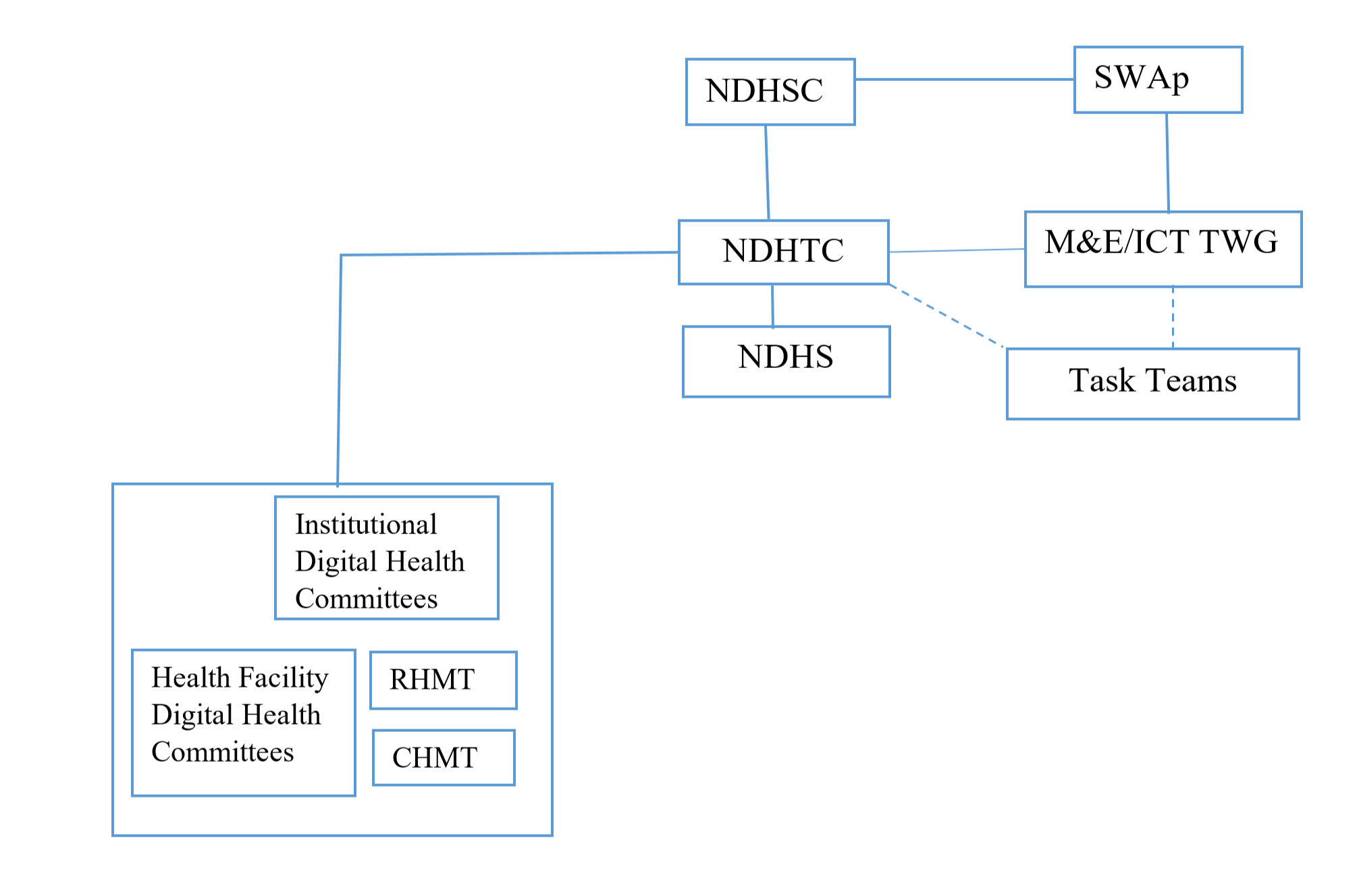 Figure 3. Digital Health Governance Structure4.1.1 National Digital Health Steering CommitteeThe NDHSC is an important organ for ensuring successful implementation of the Digital Health Strategy. The main roles of the NDHSC shall include the following:Provides leadership and strategic guidance to all digital health initiatives in the health sector to ensure that they are well aligned with the National Digital Health Strategy and the Health Policy and Health Sector Strategic Plan priorities. Oversees the implementation of the Digital Health StrategyGuides engagement of stakeholders in the implementation of the Digital Health StrategyProvides a system-level perspective and technical guidance on digital health initiativesMobilizes resources for strategic investment in digital health initiatives across the health sectorReviews and approves digital health initiativesOversees compliance with digital health standards and guidelines Establishes and oversees standards and guidelines to govern issues of ownership, compliance, privacy, confidentiality, and security in the digital health ecosystemMonitors and evaluates the implementation of digital health initiatives. MembershipThe committee will be composed of not more than 20 voting members and will consist of one representative from the following institutions: representatives of MDAs; public, private and faith-based health facilities; the private sector; research and training institutions; and development and implementing partners. Additional members may be co-opted at the discretion of the NDHSC and not limited to listed members in Appendix 2.LeadershipThe NDHSC will be chaired by the Permanent Secretary for Health at MoHCDGEC and co-chaired by Deputy Permanent Secretary responsible for Health at PORALG. The Director of ICT at MoHCDGEC shall serve as the Secretary of the committee.Accountability and Reporting The NDHSC shall meet on quarterly basis The NDHSC shall submit reports to the Technical Committee Sector-wide Approach (TC-SWAp) Meeting.4.1.2 National Digital Health Technical CommitteeThe National Digital Health Technical Committee (NDHTC) shall be responsible for day to day operations of the Digital Health Strategy implementation. MembershipThe NDHTC shall comprise Directors of ICT and M&E of both MoHCDGEC and PORALG and Assistant Directors from different departments as well as representatives from MDAs, training institutions and implementing partners.LeadershipThe NDHTC shall be chaired by the Director of ICT of the MoHCDGEC and co-chaired by the Director of ICT at the PORALG. The Digital Health Coordinator at MoHCDGEC shall serve as the Secretary of the NDHTC.Roles and ResponsibilitiesThe roles and responsibilities of the NDHTC shall include:Coordinates the implementation of the Digital Health Strategy to promote collaboration and prevent duplication of efforts and resourcesDevelops costed annual action plans for digital health activitiesEnsures proper use of allocated resources for implementing digital health initiativesDevelops and enforces compliance with digital health standards and guidelinesImplements digital health initiatives in accordance with national policies, regulations, guidelines and standardsImplements digital health capacity building initiativesProvides technical support, mentorship and supportive supervision of digital health activitiesCoordinates and engages stakeholders in the implementation of the Digital Health StrategyPromotes the Digital Health Strategy among stakeholdersSupervises institutional and health facility digital health committeesMay establish task teams to implement specific digital health tasksConducts monitoring and evaluation of the Digital Health Strategy implementationAccountability and Reporting The NDHTC shall meet on monthly basis The NDHTC shall submit reports to the NDHSCThe NDHTC will share proceedings from NDHSC to M&E/ICT TWG under TC-SWAp4.1.3 National Digital Health SecretariatThe National Digital Health Secretariat (NDHS) shall be responsible for organizing meetings of the NDHSC and NDHTC as well as compiling and circulating various reports of the Digital Health Strategy implementation. MembershipThe NDHS shall comprise Coordinator of Digital Health at MoHCDGEC, Coordinator of Digital Health at PORALG and appointed officers from ICT and M&E both at MoHCDGEC and PORALG.LeadershipThe NDHS shall be chaired by the Coordinator of Digital Health of the MoHCDGEC and co-chaired by the Coordinator of Digital Health at the PORALG.Roles and ResponsibilitiesThe roles and responsibilities of the NDHS shall include:Prepare meeting calendarOrganize meetings of NDHSC and NDHTCRecord, compile and circulate meeting minutes of NDHSC and DHTC Record and report digital health matters approved by the Chairperson of NDHSCAccountability and Reporting The NDHS shall meet on monthly basis The NDHS shall submit reports to the NDHTC4.2 Regional Health Management TeamThe NDHTC will cascade the implementation of the Digital Health Strategy to Regional Health Management Teams (RHMTs). RHMTs will be responsible for overall coordination of digital health initiatives at regional level.The roles of RHMTs shall include:  Oversees the implementation of digital health initiativesEnforces compliance with digital health standards and guidelines Provides technical support to CHMTs on the implementation of digital health initiatives Coordinates stakeholders in the implementation of digital health initiativesConducts supportive supervision and mentorship on the implementation of the Digital Health StrategySubmits monthly reports to the MoHCDGEC and PORALGConducts monitoring and evaluation of the Digital Health Strategy implementation4.3 Council Health Management TeamRHMTs will cascade the implementation of the Digital Health Strategy to Council Health Management Teams (CHMTs). CHMTs will be responsible for overall coordination of digital health initiatives at district level.The roles of CHMTs shall include:  Appoint Council Digital Health CoordinatorImplements digital health activitiesEnforces compliance with digital health standards and guidelines Provides technical support to health facilitiesCoordinates stakeholders in the implementation of digital health initiativesConducts mentorship and supportive supervision of digital health activitiesSubmits monthly reports to the RHMTsConducts monitoring and evaluation of the Digital Health Strategy implementation.4.4 Institutional Digital Health CommitteesMinisterial Departments and Agencies as well as training institutions under MoHCDGEC shall establish Institutional Digital Health Committees which shall be responsible for overall coordination of digital health activities at institutional level. The Committee shall be chaired by the Head of the Institution and the Secretary of the Committee shall be Head of ICT Department in the Institution.The roles of Committee shall include:  Develops annual action plans for digital health activitiesImplements digital health initiativesMobilizes resources for implementing digital health initiativesEnforces compliance with digital health standards and guidelinesImplements digital health capacity building initiativesProvides technical support and supportive supervision of digital health activitiesSubmits monthly reports to the MoHCDGECConducts monitoring and evaluation of the Digital Health Strategy implementation.4.5 Health Facility Digital Health CommitteesHealth facilities shall establish Digital Health Committees which shall be responsible for overall coordination of digital health activities at facility level. The Health Facility Digital Health Committees shall be chaired by the Health Facility In-Charge and the Secretary of the Committee shall be Head of ICT or appointed focal person.The roles of Committee shall include:  Create awareness on digital health in health facilities Develops facility annual action plans for digital health activitiesMobilizes resources for implementing digital health initiativesImplements digital health initiativesEnforces compliance with digital health standards and guidelinesImplements digital health capacity building initiativesConducts mentorship and supportive supervision of digital health activitiesSubmits monthly reports on the implementation of Digital Health Strategy to the respective authorities (MoHCDGEC, PORALG, RHMT, CHMT)Conducts monitoring and evaluation of the digital health activities.Resource Mobilization FrameworkSuccessful implementation of digital health initiatives requires mobilisation of adequate resources at all levels of the health system from the national to the health facility level. Adequate financial, computing and human resources need to be mobilised through various strategies.5.1 Financial ResourcesFinancial resources required for the implementation of this Strategy will be mobilized at national and health facility levels through the following strategies: Budgeting and allocation of funds for implementation of digital health initiativesStrengthening cooperation with development and implementing partners Writing proposals for grants and soft loansStrengthening Public Private Partnership (PPP) including Service AgreementsUtilizing health facility own sources and other resources5.2 Human ResourcesThe Government in collaboration with partners will ensure adequate skilled personnel including ICT and M&E personnel required for the implementation, monitoring and evaluation of this Strategy are availed through various strategies, including the following: Recruiting and ensuring equitable distribution of skilled ICT personnelSecondment of staff to public and private health facilitiesDeveloping memorandum of understanding (MoU) between institutions to support the staffing of the implementation of digital health initiativesUsing task sharing approach to address shortages of ICT personnelSeeking technical support from key stakeholders.5.3 Computing InfrastructureThe MoHCDGEC will collaborate with relevant government authorities and other stakeholders to ensure availability of adequate and reliable computing infrastructure that are foundational for a successful implementation of this Strategy. The strategies for strengthening computing infrastructure will include: Improving availability and distribution of electricity from the national gridImproving health facility electrification Improving internet connectivity in health facilities and institutionsStrengthening the use of existing Government ICT resources e.g. national data centreStrengthening collaboration with telecommunication companies and mobile network operators (MNOs).Change and AdoptionImplementation of this Digital Health Strategy will require comprehensive change management strategies. Change management is a fundamental driver of successful implementation of the Digital Health Strategy and adoption of digital health solutions. Evidence indicates that key factors influencing the achievement of sustainable change and adoption are mostly organisational rather than technical factors. Therefore, sound change management approaches are essential to the realisation of a bigger picture value and benefits of the Digital Health Strategy.  These will entail managerial support at all levels to ensure the uptake of digital health applications and integration into clinical workflows and administrative operations. The change and adoption will be achieved through the following strategies: Create awareness among health managers and practitioners on digitalisation of health services Provide adequate training on the use of digital health solutionsCreate champions and communities of practice for promoting the use of digital health solutions and data useConduct mentorship and supportive supervision of digital health activities at all levelsUse skilled personnel with experience and expertise in system implementation and change management practicesDevelop and enforce change management plan for managing phasing out from manual systems to digital solutionsAssess	compliance	assessment	to standards and guidelines on the implementation of digital health systemsImplement change management mechanisms to ensure transition from one system to another or between versions of systems, and that changes in business processes do not negatively affect service provisionCollaborate with training institutions to integrate digital health and data use aspects into in pre service and in-service health training curriculaMake implementation of the Digital Health Strategy as permanent agenda of all meetings at all levels of the health systemImplement evaluation and rating of digital health solutions at all levels Improve documentation of digital health systems e.g. systems requirements specifications (SRS), user acceptance testing (UAT) reports, system technical manuals, user manuals and standard operating procedures (SOPs)Improve structured user support and user feedback mechanismsCollaborate with research and training institutions in the development of digital health solutions Strengthen national, regional and international collaborations as a vehicle for capacity building on emerging digital health innovationsStrengthen different Communities of Practice (CoPs) for digital health.Research, Innovation and Development in Digital HealthThe health sector is among the most data-intensive sectors and there is an increasing availability of large volumes of health data from more sources than ever before. It is therefore very important to explore innovative approaches that enhance effective management and efficient use of big data and emergency technologies for sustainable, scalable and value-based transformation of health services delivery; and hence the wider health system transformational change.Emerging technologies such as Internet of Things (IoT), wearables and sensors, blockchain, virtual reality, Artificial Intelligence (AI) including machine learning, and big data analytics have potential capacities to facilitate actionable insights that will enhance attainment of UHC, data quality, and effectiveness and efficiency in health services delivery.The MoHCDGEC in collaboration with universities, research institutions and other stakeholders will invest in research, innovation and development to explore how existing and emerging digital technologies can be harnessed to inform evidence-based and cost-effective application of digital health technologies. The Ministry in collaboration with universities and research institutions will: Conduct research and innovation activities to improve adoption of digital technologies in the health sectorFacilitate the translation of research evidence and information into policy and practiceConduct operational and implementation research on digital health to inform decision-making, policy and practiceConduct research on emerging technologies to inform use in the health sectorPromote establishment of Digital Health incubation centres.Monitoring and EvaluationThe goal of monitoring and evaluation (M&E) is to ensure that the Digital Health Strategy delivers according to the national health priorities and the planned activities are implemented in the right way to yield the desired outcomes. In this regard, the M&E is instituted as a strategic review mechanism to monitor progress and assess outcomes in accordance with the strategic priorities and expectations. The M&E will be participatory involving stakeholders in the implementation of the Digital Health Strategy. A comprehensive M&E plan will be developed to guide monitoring and evaluation of the Strategy in accordance with the M&E Roadmap for the Digital Health Strategy implementation (section 8.3). The National Digital Health Steering Committee (NDHSC), in collaboration with other digital health committees at different levels, will be responsible to monitor and evaluate the implementation of this Strategy.8.1 MonitoringMonitoring refers to the tracking of the progress of implementing the Digital Health Strategy. Monitoring of the Strategy will involve continuous data collection at all levels of the health system. The NDHSC will be responsible for the overall monitoring of the Strategy implementation.In order to monitor the implementation of this Strategy the NDHSC shall:Review digital health action plans in line with the strategic priorities and initiatives of this Strategy.Prepare and distribute monitoring and reporting guidelines to all levels of the health system. The guidelines will include the format of data collection instruments, indicators, flow of information, reporting formats and reporting schedulesCollect information relating to monitoring of structural, process and outcome indicators that reflect the implementation of this StrategyDisseminate the monitoring reports of the Strategy implementation to all levels of the health system and other stakeholders. Develop and implement M&E capacity initiatives to ensure high quality outcomes8.2 EvaluationEvaluation is a critical and objective appraisal of the overall Digital Health Strategy implementation. The evaluation will focus on performance and achievement of outputs, outcomes and impact. There shall be two main evaluation phases; the first one is at middle of implementation of the strategy (mid-term evaluation) and the second evaluation at the end of the fifth year (end-line evaluation). The NDHSC shall conduct both the mid-term and end-line evaluation. The NDHSC will establish the following:Define structural, process and outcome indicators that provide informative and actionable insight into the Digital Health Strategy implementation performance and adoption of digital health as well as the tangible results for the health sector and non-health sector stakeholders. Identify baseline for all types of indicators from output to outcomes to allow effective evaluation of progress over the duration of the plan Collect information relating to evaluation of structural, process and outcome indicators that reflect the implementation of this StrategyDisseminate the evaluation reports of the Strategy implementation to all levels of the health system and other stakeholders. 8.3 M&E Roadmap for the Digital Health Strategy implementationReferencesWorld Health Organisation (2006). eHealth tools and services: report of the Global Observatory for eHealth. Geneva: World Health Organisation.Murray CJL and Frenk J (1999). A WHO framework for health system performance assessment. Evidence and Information for Policy, World Health Organisation. https://www.who.int/healthinfo/paper06.pdf. Accessed 28th December 2018.United Nations General Assembly (21st October 2015). Transforming our world: the 2030 Agenda for Sustainable Development. 70th Sess., U.N. Doc. A/RES/70/1. New York: United Nations. URL: http://www.un.org/ga/search/view_doc.asp?symbol=A/RES/70/1&Lang=E. Accessed 28th December 2018.Planning Commission (1999). The Tanzania Development Vision 2025. Dar es Salaam: President’s Office. URL: http://www.mof.go.tz/mofdocs/overarch/vision2025.htm. Accessed 28th December 2018.Ministry of Health, Community Development, Gender, Elderly and Children (2019). Tanzania National Health Policy 2019. Dar es Salaam: Ministry of Health, Community Development, Gender, Elderly and Children (unpublished).Ministry of Health, Community Development, Gender, Elderly and Children (2015). Health Sector Strategic Plan July 2015 – June 2020 (HSSP IV): Reaching all Households with Quality Health Care. Dar es Salaam: Ministry of Health, Community Development, Gender, Elderly and Children. URL: http://moh.go.tz/en/strategic-plans?download=295:health-sector-strategic-plan-iv-july-2015-%E2%80%93-june-2020. Accessed 29th August 2018.Hite RC. Enterprise Architecture: Leadership Remains Key to Establishing and Leveraging Architectures for Organisational Transformation. Technical Report GAO-06-831, United States Government Accountability Office; 2006 Aug. https://www.gao.gov/assets/260/251127.pdf. Accessed 8th April 2019.East African Health Research Commission (2017). Digital REACH Initiative Roadmap. Arusha: East African Health Research Commission. URL:https://www.k4health.org/sites/default/files/digital-reach-initiative-roadmap.pdf. Accessed 27th December 2018.AppendicesAppendix 1: Stakeholders’ Engagement in the Development of the StrategyA wide range of stakeholders, including individuals and institutions and multi-disciplinary experts, contributed in the development of this Strategy in order to ensure it is aligned to the national priorities and shared goals of different stakeholders. The Ministry expresses special appreciations to different stakeholders who were engaged throughout the process of developing this Strategy. Appendix 1 provides a list of individual names and organisations that contributed to this work during consultative meetings.Appendix 2: Members of National Digital Health CommitteesNational Digital Health Steering Committee (NDHSC) MembersNational Digital Health Technical Committee (NDHTC) MembersNational Digital Health Secretariat (NDHS) MembersCHMTCouncil Health Management TeamDHIS 2District Health Information System Software Version 2eGAeLMISe-Government AgencyElectonic Logistic Management Information SystemEHRElectronic Health RecordeIDSRElectronic Integrated Diseases Surveillance and Response SystemEMRFFARSElectronic Medical RecordFacility Financial Accounting and Reporting SystemGePGGovernment Electronic Payment GatewayHCMISHuman Capital Management Information SystemHFeMSHealth Facility Electronic Management SystemHFRHealth Facility RegistryHISHealth Information SystemHMISHealth Management Information SystemHMTHospital Management TeamHoMISHospital Management Information SystemHRHISHuman Resource for Health Information SystemHSSP IVHealth Sector Strategic Plan IVICTInformation and Communication TechnologyiHFeMSIntegrated Health Facility Electronic Management SystemITUInternational Telecommunication UnionLANLocal Area NetworkM&EMonitoring and EvaluationMDAsMinistries, Departments and AgenciesMoHCDGECMinistry of Health, Community Development, Gender, Elderly and ChildrenMUHASMuhimbili University of Health and Allied SciencesNDHSCNational Digital Health Steering CommitteeNDHSNational Digital Health SecretariatNHIFNational Health Insurance Fund  PORALGPlanRepPresident's Office, Regional Administration and Local GovernmentPlanning and ReportingRHMTRegional Health Management TeamSWApSector-Wide ApproachTC-SWApTechnical Committee Sector-Wide ApproachTIISTImRTraining Institution Information SystemTanzania Immunization RegisterTWGTechnical Working GroupUHCVIMSUniversal health coverageVaccine Information Management SystemWHOWorld Health OrganisationStrategic GoalsStrengthened governance and leadership Improved client experienceHealth providers and managers empowered to take evidence-based actions Sustained availability of health resourcesStandardised information exchangeStrategic PrioritiesStrengthen digital health governance and leadership to facilitate better coordination and implementation of digital health initiativesImprove efficiency, patient safety, quality and continuity of care through digitalisation of health service delivery in a holistic mannerImprove health workforce competency and equitable access to specialised care through the use of telehealthPromote healthy behaviour through access to relevant health education and informationEnhance seamless and secure information exchangeImprove data use for evidence-based actions Improve supply chain management of health commodities Improve management of human resourcesImprove management of financial resourcesStrengthen disease prevention, surveillance, detection, reporting, response and control IssuesResponse through digital healthService deliveryService deliveryHealth services prioritized in the Health Policy 2019 include:Health promotion, Community based health services, Nutrition, Immunization, Reproductive, Maternal, New-born, Child and Adolescent Health (RMNCA), Communicable Diseases, Non-Communicable Diseases (NCDs), Neglected Tropical Diseases (NTDs), Oral Health, Eye health, and super specialised health care services.The above health services have numerous issues that affect efficiency, quality, access, equity, awareness and coverage such as: Limited public awareness on health promotion, prevention and curative services, geriatric services and rehabilitative and palliative care servicesLow level of awareness among communities on promoting healthy behaviour, prevention, self-management, access to health care. Increasing burden of communication and non-communicable diseasesLimited access to specialised health servicesImprove the use digital health solutions including telehealth and mHealth to enhance access to quality health services. mHealth and social media to improve provision of quality health education, information and communication to enable the community to adapt healthier behaviours and increasing health literacy in communities. Improve the use digital solutions to engage Community Health Workers (CHWs) for improved provision of community-based health services, and promote community engagement.Improve use of digital health solutions for surveillance, detection, reporting, response and control.Implement eReferral system to facilitate management of patient referrals and feedback.Health workforceMultiple, disconnected human resource for health systems exist, staffing shortages and skills mix imbalance; uneven distribution of HRH; lack of up to date comprehensive workforce registryUse of digital solutions for human resource information management to effectively address staffing shortages and skills mix imbalance. eLearning system, and other digital solutions for provision of pre-service and in-service education including continuing professional developmentMedicines and Health CommoditiesInadequate health commodities; inefficient supply chain managementImplement digital solutions for tracing and tracking of health commodities and strengthen logistics management information systemsHealth care financingIneffective health care service financial management information systems; limited financial resources; insufficient and fragmented health care financing strategiesUse of digital solutions to improve health financial management systemsHealth information systemFragmented and interoperable health information systems; limited data use culture; low data quality; limited ICT infrastructure Integration of various health management information system (HMIS) for improved data availability and use at all levels; capacity building on digital health systems and data use; improve ICT infrastructureGovernance and LeadershipInability to easily track performance of the health system and health providers, Weak governance and leadership, inefficient allocation of resources, inefficiencies in health services delivery, inadequate transparency, and failure to adherence to professionalismDigital solutions will avail quality information for monitoring the performance of the health system and improve evidence-based decision making.StrengthsWeaknessesCommitment of the Ministerial leadership on the use of digital technologies to transform the health systemLessons learnt from the implementation of eHealth Strategy 2013-2018 Use of digital technologies by health workers at all levels of the health systemAvailability of at least one ICT staff in each regionUse of task sharing approach in addressing shortage of ICT staffIncreasing funding of digital health activities at all levels of the health system Increasing penetration of Internet connectivity including NICTBB and mobile networkAvailability of telemedicine infrastructure in some facilitiesExistence of digital health information systems including integrated health facility electronic management systems (iHFeMS) in some facilities across different levels of the health system Existence of computing infrastructure in some facilities Existence of donor funded projects that support digital health activitiesInadequate implementation of digital health structures at all levels.Existence of multiple and fragmented digital health systemsShortage of ICT personnel for implementation of digital health activities at all levels of the health systemsLimited digital health skills among ICT personnel Inadequate skills to use digital solutions among health workers and managersInsufficient funds to implement digital health activitiesLimited coverage of digitalisation of health care services Dependency on donors in funding digital health initiativesPoor quality of data in the digital health systemsReluctance to use digital health solutionsLimited data use capacityLimited national digital health legal and regulatory frameworkPoor ICT infrastructure to support digital health solutionsOpportunitiesChallengesStrong political will on the application of ICT for socio-economic developmentExistence of Tanzania Development Vision 2025 that recognizes the use of ICT for developmentExistence of the National ICT Policy 2016Existence of eGA standards and guidelines on ICT infrastructure and systemsExistence of local training institutions that produce health and ICT professionalsExistence of development and implementing partners who are interested in supporting digital healthEmerging digital health technologiesLimited budget to meet the competing needs and priorities in the health sectorLimited data use culture among health workers and managers for planning and decision makingShortage of skilled health and eHealth workforce at all levels of the health systemLow digital literacy among health workersInadequate structured user-support and user-feedback mechanisms for many digital health systemsLack of or unreliable electricity power supply in some facilitiesLack of or unreliable and slow Internet connectivity in some facilitiesThe donor-driven priorities in funding in the health sector activities including digital healthVisionBetter health outcomes through a digitally-enabled health systemMissionTo accelerate the transformation of the Tanzanian health care system through innovative, data-driven, client centric, efficient, effective, and integrated digital health solutions. Strategic GoalsStrengthened digital health governance and leadershipStandardised information exchangeImproved client experience through efficient provision of quality health servicesHealth service providers and managers empowered to take evidence-based actions Sustained availability of health resourcesStrategic PrioritiesStrengthen digital health governance and leadership to facilitate better coordination and implementation of digital health initiativesImprove efficiency, patient safety, quality and continuity of care through digitalisation of health service delivery in a holistic mannerImprove health workforce competency and equitable access to specialised care using telehealth including eLearningPromote healthy behaviour through access to relevant health education and informationEnhance seamless and secure information exchangeImprove data use for evidence-based actionsImprove supply chain management of health commoditiesImprove management of human resourcesImprove management of financial resourcesStrengthen disease prevention, surveillance, detection, reporting, response and controlStrategic PriorityStrategic InitiativesIndicatorTarget1Strengthen digital health governance and leadership to facilitate better coordination and implementation of digital health initiatives 1.1Strengthen the governance structures to enable effective coordination, management oversight and implementation of digital health initiatives across of the health sectorPresence of governance structures for coordination and management of digital health strategy implementation Number of meetings heldNumber of digital health initiatives reviewed and approvedAll health system levels have functional digital health governance structures by December 2019.1Strengthen digital health governance and leadership to facilitate better coordination and implementation of digital health initiatives 1.2Develop a costed action plan for the Digital Health Strategy implementation Digital Health Strategy costed action plan presentCosted Digital Health Strategy implementation action plan in place by July 20191Strengthen digital health governance and leadership to facilitate better coordination and implementation of digital health initiatives 1.3Develop the resource mobilization plan to ensure successful implementation of the StrategyAvailability of resource mobilization plan for implementation of the StrategyAvailability of the resource mobilization plan for implementation of the Strategy by July 20191Strengthen digital health governance and leadership to facilitate better coordination and implementation of digital health initiatives 1.4Strengthen legal and regulatory framework to ensure client safety, data security, confidentiality and privacy.Presence of legislation, regulations and guidelines for ensuring client safety, health data security, confidentiality and privacyAvailability of legislation, regulations and guidelines for ensuring client safety, health data security, confidentiality and privacy by December 20211Strengthen digital health governance and leadership to facilitate better coordination and implementation of digital health initiatives 1.5Develop change management planChange management plan in placeChange management plan developed and implemented by December 20201Strengthen digital health governance and leadership to facilitate better coordination and implementation of digital health initiatives 1.6Implement digital health initiatives inventory and digital libraryAvailability of digital health initiatives inventory and digital libraryFunctional digital health initiatives inventory and digital library by December 20212Improve efficiency, patient safety, quality and continuity of care through digitalisation of health service delivery in a holistic manner2.1Digitalise health care services at health facility levelsPresence of digitalised health care services in  health facilitiesHealth facilities have digitalised health care services by June 2024All hospitals80% of health centres and dispensaries2Improve efficiency, patient safety, quality and continuity of care through digitalisation of health service delivery in a holistic manner2.2Implement standardised ePrescriptionPresence of standardised ePrescription Proportion of health facilities using standardised ePrescriptionStandardised ePrescription in use by June 20222Improve efficiency, patient safety, quality and continuity of care through digitalisation of health service delivery in a holistic manner2.3Implement standardised insurance eClaimPresence of standardised insurance eClaimProportion of health facilities and insurance providers using standardised insurance eClaimProportion of insurance providers using standardised insurance eClaimStandardised insurance eClaim utilized by all health facilities and insurance providers by Dec 20202Improve efficiency, patient safety, quality and continuity of care through digitalisation of health service delivery in a holistic manner2.4Implement integrated eReferral solutionsPresence of integrated eReferral solutionsProportion of referrals in health facilities done through integrated eReferral solutions All referrals  in facilities are done through integrated eReferral solutions by December 20212Improve efficiency, patient safety, quality and continuity of care through digitalisation of health service delivery in a holistic manner2.5Digitalise community-based health servicesPresence of digitalised community-based health servicesProportion of community-based health services delivered through digital solutionsDigitalised community-based health services are in place by  December 20212Improve efficiency, patient safety, quality and continuity of care through digitalisation of health service delivery in a holistic manner2.6Implement digital platform for managing clients’ feedback on the quality of services received at the health facilities.Presence of digital platform for managing clients’ feedback on the quality of services received at all health facilitiesPercentage of health facilities using   digital platform for managing clients’ feedback on the quality of servicesFunctional digital platform for managing clients’ feedback on the quality of services received at the health facilities present by December 2024.3Improve health workforce competency and equitable access to specialised health care using telehealth3.1Develop guidelines to streamline implementations and operationalization of telehealth servicesGuidelines to streamline implementations and operationalization of telehealth services developedProportion of national, zonal, regional and district hospitals using guidelines to streamline implementations and operationalization of telehealth services Guidelines to streamline implementations and operationalization of telehealth services utilised by national, zonal, regional and district hospitals by December 20203Improve health workforce competency and equitable access to specialised health care using telehealth3.2Strengthen ICT infrastructure to support delivery of telehealth servicesProportion of facilities with required ICT infrastructure to support delivery of telehealth services70% of all health facilities have required ICT infrastructure to support delivery of telehealth services available by June 20243Improve health workforce competency and equitable access to specialised health care using telehealth3.3Implement telemedicine servicesProportion of hospitals and health centres with telemedicine servicesTelemedicine services available at 70% of health facilities by June 20243Improve health workforce competency and equitable access to specialised health care using telehealth3.4Implement digital platforms for health professional peer networkingPresence of digital platforms for health professional peer networkingProportion of health workers using the health professional peer networkDigital platforms for health professional peer networking operational by December 2020 3Improve health workforce competency and equitable access to specialised health care using telehealth3.5Implement digital learning and knowledge management platforms for continuous professional developmentPresence of digital learning and knowledge management platforms for continuous professional developmentNumber of courses that are delivered through the digital learning platform to different cadres of the health workforceProportion of health workers enrolled for courses on digital learning platformsProportion of health workers who completed at least one course delivered through the digital learning platformDigital learning and knowledge management platforms for continuous professional development operational by December 20214Promote healthy behaviour through access to health information, education and information4.1Develop guidelines for effective use of interactive digital platforms for health information, education and communicationGuidelines for effective use of interactive digital platforms for health information, education and communication developedGuidelines for effective use of interactive digital platforms for health information, education and communication developed by December 20204Promote healthy behaviour through access to health information, education and information4.2Implement interactive digital platforms for health information, education and communicationAvailability of interactive digital platforms for health information, education and communicationProportion of mobile phones and internet subscribers using interactive digital platforms for health information, education and communication50% of mobile phones and internet subscribers use interactive digital platforms for health information, education and communication by December 20205Enhance seamless and secure information exchange5.1Finalize and institutionalize Tanzania Health Enterprise ArchitecturePresence of Tanzania Health Enterprise Architecture Proportion of digital health solutions whose development is guided by the Health Enterprise ArchitectureThe development of all digital health solutions is guided by the Health Enterprise Architecture by June 20245Enhance seamless and secure information exchange5.2Strengthen use of data, application and technology standards e.g. ICD 10, HL 7, DICOM, LOINC, and service codesPercentage of health facilities using data, application and technology standards  Health facilities are using data, application and technology standards by June 2024 All hospitals80% of health centres and dispensaries5Enhance seamless and secure information exchange5.3Implement terminology services for standardised health terminologies, codes, data elements and value setsPercentage of health facilities using standardised health terminologies, codes, data elements and value sets  Health facilities are using standardised health terminologies, codes, data elements and value sets by June 2024All hospitals80% of health centres and dispensaries5Enhance seamless and secure information exchange5.4Strengthen interoperability across different systems within health and other sectorsProportions of interoperable digital health solutions within health and other sectors  90% of all digital health solutions are interoperable by June 2022  5Enhance seamless and secure information exchange5.5Implement client registryPresence of functional client registryClient registry functional by December 20195Enhance seamless and secure information exchange5.6Implement health worker registryPresence of functional health worker registryHealth worker registry functional by June 20225Enhance seamless and secure information exchange5.7Strengthen the health facility and health commodities registriesPresence of requirements for improving health facility registry (HFR)Presence of improved HFRPresence of requirements for improving health commodities registriesPresence of improved health commodities registriesImproved health facility registry functional by June 2022Improved health commodities registries functional by June 20225Enhance seamless and secure information exchange5.8Implement shared client health recordsProportion of health providers using shared client health recordsProportion of health facilities using shared client health recordsShared health records established in all digitalised health facilities by June 20245Enhance seamless and secure information exchange5.9Strengthen standards and guidelines for secure data storage, processing, information exchange, and disseminationPercentage of health facilities using standards and guidelines for secure data storage, processing,  information exchange, and dissemination All health facilities use standards and guidelines for secure data storage, processing,  information exchange, and dissemination by June 20246Improve data use for evidence-based actions at all levels of the health system6.1Implement digital solutions for facility supervisionNumber of digital solutions for facility supervision developedPercentage of facility supervisions conducted using digital solutions All health facilities are supervised using digital solutions in the health service delivery system by June 20246Improve data use for evidence-based actions at all levels of the health system6.2Strengthen continuous professional development programmes on data use for health workers Presence of a training package for data use for health workersProportion of health facilities with health workers who are competent in data useAll health facilities utilise data for evidence-based actions and dissemination by June 20246Improve data use for evidence-based actions at all levels of the health system6.3Incorporate data use aspects in pre-service and in-service curriculaPercentage of health training institutions implementing curricula with data use aspects All health training institution adopt curriculum with data use aspects by June 20216Improve data use for evidence-based actions at all levels of the health systemStrengthen the national health data warehousePercentage of hospitals and institutions that provide data to the data warehouse90% of public and private hospitals and institutions provide data to the data warehouse by June 20236Improve data use for evidence-based actions at all levels of the health system6.4Improve health management information system including indicators and data analyticsPresence of requirements for improving the health management information system (HMIS)Presence of improved HMISImproved HMIS functional by June 20217Improve supply chain management of health commodities at all levels of the health system7.1Strengthen logistics management information systemsProportion of health facilities using eLMIS that is linked to other information systemsNumber of systems integrated with eLMISAn improved eLMIS utilised at all levels by June 20227Improve supply chain management of health commodities at all levels of the health system7.2Implement digital solution for tracing and tracking of health commoditiesProportion of health facilities and institutions using digital solution for tracing and tracking of health commoditiesMSD, TFDA and all hospitals implement digital solution for tracing and tracking of health commodities by June 20217Improve supply chain management of health commodities at all levels of the health system7.3Integrate the national product registry of medicines, medical supplies and medical devices with other systemsThe national product registry for medicines, medical supplies and medical devices integrated with other systemsProportion of systems integrated with the national product registry for medicines, medical supplies and medical devicesThe national product registry of medicines, medical supplies and medical devices that is integrated with other systems implemented by the year December 20237Improve supply chain management of health commodities at all levels of the health system7.4Strengthen adverse drug reactions reporting system for medicines, medical devices and cosmeticsProportion of health facilities at all levels with digital reporting systems for adverse drug reactionsNumber of adverse reactions resulting from use of medicines, medical devices and cosmetics reported by each health facility at all levelsA client friendly digital solution for reporting adverse reactions resulting from use of medicines, medical devices and cosmetics implemented by December 20218Improve management of human resources at all levels of the health system8.1Strengthen human resources for health (HRH) management information systemsPresence of HRH management information systems that are integrated with other systemsProportion of health facilities using integrated HRH management information system100% of health facilities using integrated HRH management information system by June 20228Improve management of human resources at all levels of the health system8.2Improve digital solutions for management and monitoring of HRH production and absorptionPresence of digital solution that enables tracking of health graduates Number of HRH of different cadres tracked from training institutionsNumber of HRH of different cadres tracked from employersA digital solution for tracking health graduates implemented by  June 20238Improve management of human resources at all levels of the health system8.3Integrate the health worker registry with existing human resource systems (including LAWSON, HRHIS, health worker regulatory board databases, TIIS) through interoperability layerHealth workers’ registry integrated to existing HR systemsProportion of institutions that utilize health worker registry that is integrated with existing human resource systems (including LAWSON, HRHIS, health worker regulatory board databases, TIIS).A health worker registry that is interoperable with existing human resource systems (including LAWSON, HRHIS, health worker regulatory board databases, TIIS) implemented by June 20238Improve management of human resources at all levels of the health system8.4Implement biometric attendance registers at health facilities and institutionsProportions of training institutions and health facilities  that implement biometric attendance register90% of training institutions and health facilities   implement biometric attendance register by  June 20239Improve management of financial resources9.1Improve digital solutions for planning, budgeting, revenue collection, budgeting, accounting, auditing, and reporting at all levelsProportion of councils using improved PlanRep software All district councils using improged PlanRep software by June 2023 9Improve management of financial resources9.2Integrate electronic revenue collection systems in all public health facilities and institutions with the Government ePayment Gateway (GePG)Proportions of public health facilities and training institutions using revenue collection systems that are integrated with GePGAll public health facilities and training institutions using revenue collection systems that are integrated with GePG by June 20229Improve management of financial resources9.3Strengthen digital solutions for health insurance managementProportions of health facilities utilizing digital solutions for efficient health insurance managementAll health facilities utilizing digital solutions for efficient health insurance management by June 202110Strengthen disease prevention, surveillance, detection, reporting, response and control at all levels of the health system10.1Strengthen the disease surveillance and response systemPresence of  interoperable digital solution to support disease surveillance and responseInteroperable digital solution for supporting disease surveillance and response functional by December 202210Strengthen disease prevention, surveillance, detection, reporting, response and control at all levels of the health system10.2Strengthen digital solutions for promotion of safe water, sanitation, hygiene and food safety servicesWASH and HMIS systems integratedThe WASH information is available in the HMIS system by June 2022S/NNameNameTITLETITLEINSTITUTIONINSTITUTIONProf. Mohamad Kambi BakariProf. Mohamad Kambi BakariChief Medical OfficerChief Medical OfficerMoHCDGECMoHCDGECTumainiel MachaTumainiel Macha Ass. Director M&E Ass. Director M&EMoHCDGECMoHCDGECErick KitaliErick KitaliDICTDICTPORALGPORALGDr. Anna NswillaDr. Anna NswillaAss. Director Health ServicesAss. Director Health ServicesPORALGPORALGArnold MatoyoArnold MatoyoAss. DICTAss. DICTPOPSMPOPSMSilvanus IlomoSilvanus IlomoActing Head, ICTActing Head, ICTMoHCDGECMoHCDGECHermes RulagirwaHermes RulagirwaFormer Head, ICTFormer Head, ICTMoHCDGECMoHCDGECWalter NdesanjoWalter NdesanjoICTOICTOMoHCDGECMoHCDGECMark TandaMark TandaICTOICTOPORALGPORALGAlexander SangaAlexander SangaDICTDICTNHIFNHIFEnock MheheEnock MheheM&EM&EMoHCDGECMoHCDGECDr. Liggyle VumiliaDr. Liggyle VumiliaCoordinator, TelehealthCoordinator, TelehealthMoHCDGECMoHCDGECGoodluck MoshiGoodluck MoshiICTOICTOeGAeGADr. Said JafariDr. Said JafariLecturerLecturerIFMIFMEsther MsechuEsther MsechuICTOICTOMoHCDGECMoHCDGECJackson ShayoJackson ShayoICTOICTOMoHCDGECMoHCDGECModou Gaye Modou Gaye DICTDICTMNHMNHMelchiory Baltazary Melchiory Baltazary SICTOSICTOPORALGPORALGYasinta Kijuu Yasinta Kijuu PSTPSTPORALGPORALGDr. BonifaceDr. BonifaceSenior Medical OfficerSenior Medical OfficerPORALGPORALGMark TandaMark TandaICTOICTOPORALGPORALGSultana SeiffSultana SeiffICT OfficerICT OfficerMOHMOHDr. Felix SukumsDr. Felix SukumsLead Consultant / LecturerLead Consultant / LecturerMUHASMUHASDr. Respickius CasmirDr. Respickius CasmirSenior LecturerSenior LecturerCBECBEDr. Saidi JafariDr. Saidi JafariLecturerLecturerIFMIFMDr. Tumaini NyamhangaDr. Tumaini NyamhangaSenior LecturerSenior LecturerMUHASDr. Nathanael SiriliDr. Nathanael SiriliLecturerLecturerMUHASMUHASDr. Gasto FrumenceDr. Gasto FrumenceSenior LecturerSenior LecturerMUHASMUHASLangson NzoyoLangson NzoyoICTOICTOMoHCDGECMoHCDGECSosthenes BamhugeSosthenes BamhugeSICTSICTMoHCDGECMoHCDGECDr. John KaswijaDr. John KaswijaMedical Specialist Medical Specialist ZHRC-LZHTI, MoHCDGECZHRC-LZHTI, MoHCDGECDr. Nzava	Dr. Nzava	RegistrarRegistrarMedical Council of TanganyikaMedical Council of TanganyikaDr. Henry MwanyikaDr. Henry MwanyikaRegional DH DirectorRegional DH DirectorPATHPATHJacqueline PatrickJacqueline PatrickDirector, DUPDirector, DUPPATHPATHElaine BarkerElaine BarkerSenior Programme OfficerSenior Programme OfficerPATHPATHEmma NicodemusEmma NicodemusPCPCMoHCDGEC/PATHMoHCDGEC/PATHEden MathewEden MathewDHSDHSPORALG/PATHPORALG/PATHPascal PastoryPascal PastoryDICTDICTMSDMSDNeema RingoNeema RingoSenior Programme OfficerSenior Programme OfficerPATHPATHDr. Yasinta KisisiweDr. Yasinta KisisiweSenior Officer, HPSSenior Officer, HPSMoHCDGECMoHCDGECAmbele MwafulaAmbele MwafulaHead of ICTHead of ICTTFDATFDAEdwin NyellaEdwin NyellaHIS AdvisorHIS AdvisorMoHCDGECMoHCDGECVelda AloyceVelda AloyceHealth Secretary, CMOHealth Secretary, CMOMoHCDGECMoHCDGECBakariBakariICTOICTONHIFNHIFLevina KimaroLevina KimaroPlanning OfficerPlanning OfficerMoHCDGECMoHCDGECZabron AbelZabron AbelBusiness Development & Digital Health ManagerBusiness Development & Digital Health ManagerTTCIH - IfakaraTTCIH - IfakaraPatrick MuroPatrick MuroHead, ICTHead, ICTMNHMNHS/NDesignationInstitutionRolePermanent SecretaryMoHCDGECChairpersonDeputy Permanent SecretaryPORALGCo-ChairpersonChief Medical OfficerMoHCDGECMemberDirector of ICTMoHCDGECSecretaryDirector of Policy and PlanningMoHCDGECMemberChief AccountantMoHCDGECMemberDirector of Administration, Human Resource ManagementMoHCDGECMemberDirector of Legal UnitMoHCDGECMemberChair of DPG HealthDPG HealthMemberChief Executive OfficereGAMemberDirector GeneralTCRAMemberDirector of ICTMoWTCMemberDirector of ICTPORALGMemberChair of RMOsPORALGMemberChair of DMOsPORALGMemberRepresentativeAPHTAMemberRepresentativeCSSCMemberRepresentativeBAKWATAMemberCo-opted membersDirector of Curative ServicesMoHCDGECMemberDirector of Preventive ServicesMoHCDGECMemberDirector of Human Resource DevelopmentMoHCDGECMemberChief PharmacistMoHCDGECMemberDirector of Nursing ServicesMoHCDGECMemberAssistant Director M&EMoHCDGECMemberDirector of Health, Social Welfare and Nutrition ServicesPORALGMemberDirector GeneralNHIFMemberDirector GeneralTFDAMemberDirector GeneralMSDMemberChief Executive OfficerTTCLMemberChief Executive OfficerNIDAMemberChief Executive OfficerRITAMemberS/NDesignationInstitutionRoleDirector of ICTMoHCDGECChairpersonDirector of ICTPORALGCo-ChairpersonCoordinator of Digital HealthMoHCDGECSecretaryDirector of Legal UnitMoHCDGECMemberDirector of ICT Services ProvisioneGAMemberDirector of ICTMOFPMemberAssistant Director of Curative ServicesMoHCDGECMemberAssistant Director of Preventive ServicesMoHCDGECMemberAssistant Director of Health Promotion ServicesMoHCDGECMemberAssistant Director of Health ServicesPORALGMemberAssistant Director of Administration, Human Resource ManagementMoHCDGECMemberRepresentativeTTCLMemberRepresentativeCOSTECHMemberRepresentativeNIMRMemberRepresentativeImplementing partnersMemberRepresentativetraining institutionsMemberS/NDesignationInstitutionRoleCoordinator of Digital HealthMoHCDGECChairpersonCoordinator of Digital HealthPORALGCo-ChairpersonAppointed staff from ICTMoHCDGECSecretaryAppointed staff from M&EMoHCDGECMemberAppointed staff from ICTPORALGMemberRepresentativeImplementing partnersMember